Obec Újezd u Boskovic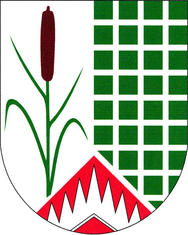 Újezd u Boskovic 66, 680 01, tel. 516 453 622, IČ: 47884665ou.ujezdbce@email.cz, bankovní spojení: KB 32523631/0100starosta: Miroslav Odehnal – tel. 602 889 371místostarosta: Ing. Michal Štěrba – tel. 728 941 206OznámeníV souladu s novelou zákona č. 250/2000 Sb., o rozpočtových pravidlech územních rozpočtů oznamujeme, že:-Schválený rozpočet obce Újezd u Boskovic na rok 2024- Schválený rozpočtový výhled obce Újezd u Boskovic na období 2023 – 2025- Položkový rozpočet obce Újezd u Boskovic na rok 2024- Rozpočtová opatření  z roku 2024Naleznete na internetových stránkách obce Újezd u Boskovic www.ujezduboskovic.cz v části Úřední deska. V listinné podobě je dokument k nahlédnutí v úřední hodiny u účetní obce v kanceláři obecního úřadu Újezd u Boskovic 66.1. 1. 2024Ing. Michal ŠtěrbaMístostarosta obce 